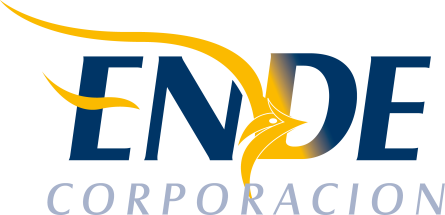 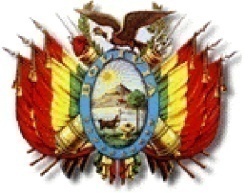                          ESTADO PLURINACIONAL DE BOLIVIACOMUNICADO“MEJORAMIENTO Y MANTENIMIENTO AREA DE PARQUEO ALMACEN CENTRAL”CONTRATACIÓN DIRECTA CON PROCESO PREVIO: CDCPP-ENDE-2019-113 Como resultado del proceso de contratación CDCPP-ENDE-2019-113, efectuado con la Normativa del RE SABS-ENDE. Comunicamos que ninguna propuesta de expresión de interés cumplió con el requerimiento en el presente proceso de contratación.Cochabamba, julio de 2019